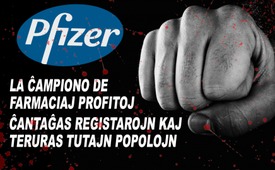 Pfizer, la ĉampiono de farmaciaj profitoj, ĉantaĝas registarojn kaj teruras tutajn popolojn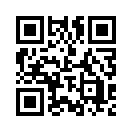 Reprezentantoj de Pfizer teruras multajn registarojn per siaj Kovid-vakcinoj. Pfizer postulas naciajn bankajn rezervojn, armeajn bazojn kaj la posedaĵojn de ambasadoj kiel kompenson kaj garantion por livero de milionoj da vakcinoj. Ĉu ne necesas finĉesigi tiun senkompatan kuron por krizaj profitoj fare de la grandaj farmaciaj grupoj?Reprezentantoj de Pfizer kaŝe teruras multajn registarojn per sia vetkuro por profito kun Kovid-vakcinado.

Ekzemple, en Sudameriko en junio 2020, kiel kompenso kaj garantio por livero de milionoj da vakcinoj, Pfizer postulis de la argentina registaro la naciajn bankajn rezervojn, la ekzistantajn armeajn bazojn kaj la posedaĵojn de la ambasadoj de la lando en la tuta mondo. .

Krome, la registaro devis preni plenan respondecon por vakcin-rilataj kromefikoj, aĉetante specialan kompensasekuron. 
Same okazis en Brazilo.

Ĉu ni ne devas finĉesigi tiun senkompatan kuron por krizaj profitoj fare de la grandaj farmaciaj grupoj?de gr/chrFontoj:Angla fonto: Pfizer ĉantaĝas registarojn 
https://www.youtube.com/watch?v=2zoSSHx9QtAAnkaŭ tio povus interesi vin:#Vakcinado - www.kla.tv/Vakcinado

#FarmaciaIndustrio - Farmacia industrio - www.kla.tv/FarmaciaIndustrio

#Subaceto - Subaĉeto - www.kla.tv/Subaceto

#1MinutaFokuso - 1 minuta focuso - www.kla.tv/1MinutaFokuso

#KrizProfito - Kriz profito - www.kla.tv/KrizProfitoKla.TV – Novaĵoj alternativaj ... liberaj – sendependaj – necenzuritaj ...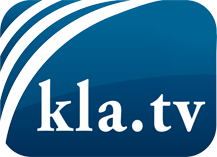 Tio kion la amaskomunikiloj devus ne kaŝi ...Tio pri kio oni aŭdas malmulte, de la popolo por la popolo...Regulaj informoj ĉe www.kla.tv/eoIndas resti ĉe ni!Senpaga abono al nia retpoŝta informilo ĉi tie: www.kla.tv/abo-enSekureca Avizo:Kontraŭaj voĉoj bedaŭrinde estas pli kaj pli cenzuritaj kaj subpremitaj. Tiom longe kiom ni ne orientiĝas laŭ la interesoj kaj ideologioj de la gazetara sistemo, ni ĉiam sciu, ke troviĝos pretekstoj por bloki aŭ forigi Kla.TV.Do enretiĝu ekstere de interreto hodiaŭ! Klaku ĉi tie: www.kla.tv/vernetzung&lang=eoLicenco:    Licence Creative Commons kun atribuo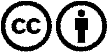 Oni rajtas distribui kaj uzi nian materialon kun atribuo! Tamen la materialo ne povas esti uzata ekster kunteksto. Sed por institucioj financitaj per la aŭdvida imposto, ĉi tio estas permesita nur kun nia interkonsento. Malobservoj povas kaŭzi procesigon.